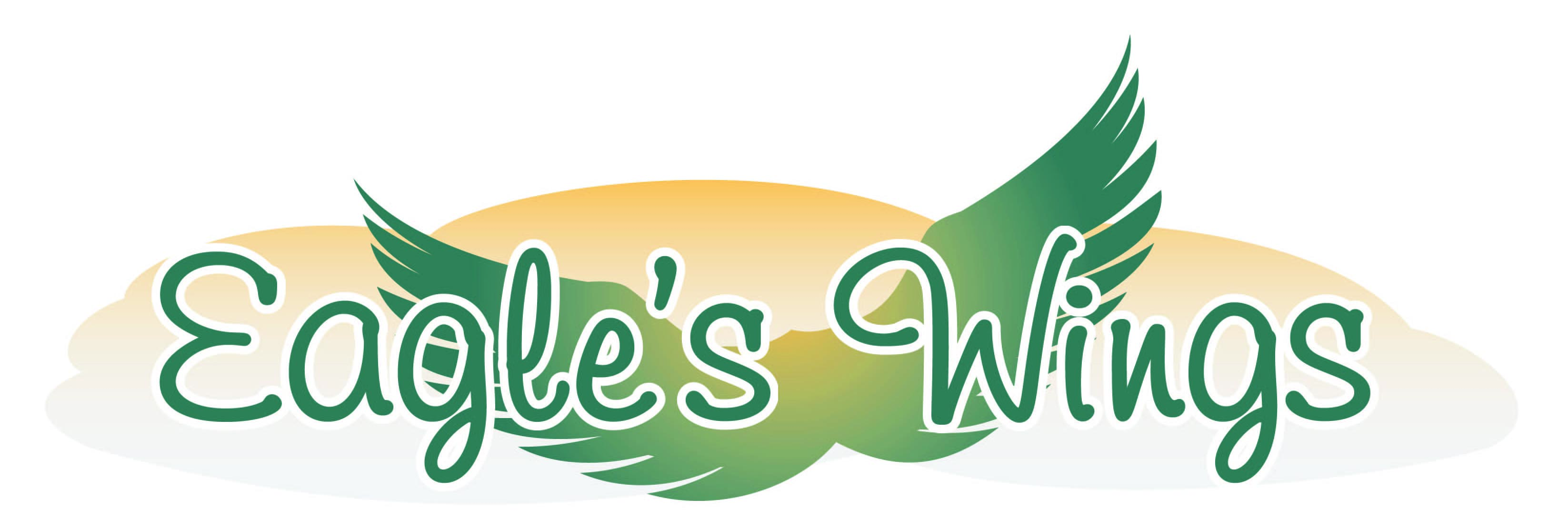 Resident ApplicationName_____________________________________________	Date_______________		   First		Middle 		LastDate of Birth_____/_____/_______ 	 Social Security Number_______-______-_______	Current Address_________________________________________________________	City_________________________ State____ Zip__________Home Phone______________________	Cell Phone___________________________Male        Female 			Requested Move-In Date________________ Room Preference		Shared    Private    Shared Room with SpousePhysical Limitations: ________________________________________________________________________________________________________________________________________________________________________________________________________________________________________________________________________________________Special Requirements: ________________________________________________________________________________________________________________________________________________________________________________________________________________________________________________________________________________________Health Insurance_______________________________________________________Identification Number_______________________	Phone______________________	Secondary InsuranceIdentification Number_______________________	Phone______________________	Primary Physician__________________________	Phone______________________ Physicians Address:  City____________________ 	State_______ Zip_____________ Power of Attorney (If Applicable)___________________________________________Relationship______________________________	Phone______________________Address_______________________________________________________________City_____________________________________	State_______ Zip_____________	**Please attach copy of Power of Attorney DocumentationPrimary Contact________________________________________________________Relationship______________________________	Phone______________________Address_______________________________________________________________City_____________________________________	State_______ Zip_____________	Care Coordinator/Case Manager/Program Specialist:                                                                                                  ______________________________________________________________________Address and Telephone: ________________________________________________Agency Affiliation (if any) _______________________________________________Signature(s) of Applicant or Applicants RepresentativeResident___________________________________	Date____________________Spouse____________________________________	Date____________________Representative______________________________	Date____________________Confidential Financial StatementApplicant’s Name__________________________________________________ Assets Value of Real Estate	$______________ Stocks    		 	$______________ Bonds    	  		$______________ Savings	   		$______________ Checking	 		$______________ CDs	         		$______________ Other (Please Describe): __________________________________ $______________ Total Assets 		$______________ Liabilities Mortgage on Home:             	    $______________ Mortgage(s)on other Real Estate: $______________ Other Debts or Liabilities (Itemized): 1.			______________________________________	$______________ 2.			______________________________________	$______________ Total Liabilities 		$				Monthly Income Social Security		$______________ Pension			$______________ Retirement Annuity	$______________ Investments (Interest and Retirement Annuity)	$______________ Investments (Interest and Dividends)			$______________ Total Monthly Income $______________ I hereby acknowledge that the above information is accurate to the best of my knowledge.  I understand that this information will be kept confidential and will be relied upon to evaluate the resident’s ability to pay for services rendered.  The monthly income and assets listed are available to the resident or responsible party/guarantor to pay for the resident’s care. Resident___________________________________	Date____________________Responsible Party____________________________	Date____________________